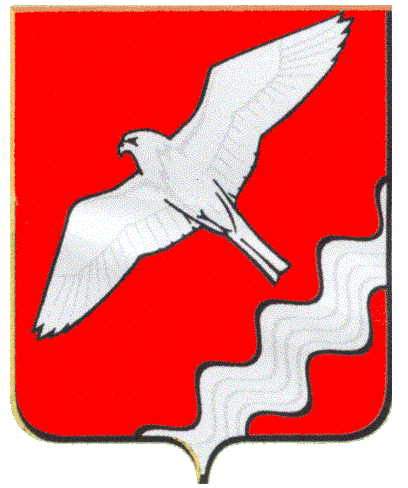 ГЛАВАМУНИЦИПАЛЬНОГО ОБРАЗОВАНИЯКРАСНОУФИМСКИЙ ОКРУГПОСТАНОВЛЕНИЕ  01 ноября  2017 года № 119г. КрасноуфимскОб утверждении Положения об обеспечении беспрепятственного проезда пожарной техники к месту пожара на территории Муниципального образования Красноуфимский округВ соответствии с Федеральным законом от 21 декабря 1994 года №69-ФЗ «О пожарной безопасности» (редакция от 28.05.2017 № 100-ФЗ), Федеральным законом от 22 июля 2008 года №123-ФЗ «Технический регламент о требованиях пожарной безопасности», руководствуясь ст. 26 Устава Муниципального образования Красноуфимский округП О С Т А Н О В Л Я Ю:1. Утвердить Положение об обеспечении беспрепятственного проезда пожарной техники к месту пожара на территории Муниципального образования Красноуфимский округ (прилагается).2. Рекомендовать руководителям предприятий, учреждений и организаций независимо от их организационно-правовых форм и форм собственности обеспечивать беспрепятственный проезд пожарной техники к месту пожара в пределах закрепленных и обслуживаемых территорий в соответствии с утвержденным Положением.3. Настоящее постановление опубликовать в газете «Вперед» и разместить на официальном сайте Муниципального образования Красноуфимский округ.4.Контроль за исполнением настоящего постановления оставляю за собойГлаваМуниципального образования Красноуфимский округ                                                                  О.В. РяписовПриложениек постановлением главыМО Красноуфимский округот 01  ноября 2017 г. № 119Положениеоб обеспечении беспрепятственного проезда пожарной техники к месту пожара на территории Муниципального образования Красноуфимский округ1. ОБЩИЕ ПОЛОЖЕНИЯ1.1. Положение об обеспечении беспрепятственного проезда пожарной техники к месту пожара на территории Муниципального образования Красноуфимский округ (далее - Положение) разработано в соответствии с Федеральным законом от 21 декабря 1994 года № 69-ФЗ «О пожарной безопасности», Федеральным законом от 22.07.2008 № 123-ФЗ «Технический регламент о требованиях пожарной безопасности».1.2. Положение предназначено руководителям предприятий, учреждений и организаций независимо от их организационно-правовых форм и форм собственности, имеющих в своем ведении и (или) обслуживающих территории жилых массивов, общественных зданий и производственных территорий.2. ОБЕСПЕЧЕНИЕ БЕСПРЕПЯТСТВЕННОГО ПРОЕЗДАК ЗДАНИЯМ, СООРУЖЕНИЯМ И СТРОЕНИЯМ2.1. Ширина проездов для пожарной техники должна составлять не менее 6 метров.2.2. В общую ширину противопожарного проезда, совмещенного с основным подъездом к зданию, сооружению и строению, допускается включать тротуар, примыкающий к проезду.2.3. Конструкция дорожного полотна должна быть рассчитана на проезд пожарной техники.2.4. В замкнутых и полузамкнутых дворах необходимо предусматривать проезды для пожарных автомобилей.2.5. Тупиковые проезды должны заканчиваться площадками для разворота пожарной техники размером не менее чем 15 x 15 метров. Максимальная протяженность тупикового проезда не должна превышать 150 метров.2.6. К рекам и водоемам должна быть предусмотрена возможность подъезда для забора воды пожарной техникой в соответствии с требованиями нормативных документов по пожарной безопасности.2.7. Планировочное решение малоэтажной жилой застройки (до 3 этажей включительно) должно обеспечивать подъезд пожарной техники к зданиям, сооружениям и строениям на расстояние не более 50 метров.2.8. К зданиям, сооружениям и строениям по всей их длине должен быть обеспечен подъезд пожарных автомобилей с одной стороны при ширине здания, сооружения или строения не более 18 метров и с двух сторон при ширине более 18 метров, а также при устройстве замкнутых и полузамкнутых дворов.2.9. Переезды или переходы через внутриобъектовые железнодорожные пути должны быть всегда свободны для пропуска пожарных автомобилей.3. ОБЕСПЕЧЕНИЕ БЕСПРЕПЯТСТВЕННОГО ПРОЕЗДАК ЖИЛЫМ МНОГОКВАРТИРНЫМ ДОМАМ3.1. Подъезд пожарных автомобилей должен быть обеспечен:- со всех сторон - к односекционным зданиям многоквартирных жилых домов, общеобразовательных учреждений, детских дошкольных образовательных учреждений, лечебных учреждений со стационаром, органов управления учреждений.4. ОБЕСПЕЧЕНИЕ БЕСПРЕПЯТСТВЕННОГО ПРОЕЗДАК ПРОИЗВОДСТВЕННЫМ ОБЪЕКТАМ4.1. К зданиям, сооружениям и строениям производственных объектов по всей их длине должен быть обеспечен подъезд пожарных автомобилей:- с одной стороны - при ширине здания, сооружения или строения не более 18 метров;- с двух сторон - при ширине здания, сооружения или строения более 18 метров, а также при устройстве замкнутых и полузамкнутых дворов.4.2. Допускается увеличивать расстояние от края проезжей части автомобильной дороги до ближней стены производственных зданий, сооружений и строений до 60 метров при условии устройства тупиковых дорог к этим зданиям, сооружениям и строениям с площадками для разворота пожарной техники и устройством на этих площадках пожарных гидрантов. При этом расстояние от производственных зданий, сооружений и строений до площадок для разворота пожарной техники должно быть не менее 5, но не более 15 метров, а расстояние между тупиковыми дорогами должно быть не более 100 метров.4.3. Производственные объекты с площадками размером более 5 гектаров должны иметь не менее двух въездов.4.4. При размере стороны площадки производственного объекта более 1000 метров и расположении ее вдоль улицы или автомобильной дороги на этой стороне следует предусматривать не менее двух въездов на площадку.4.5. Огражденные участки внутри площадок производственных объектов (открытые трансформаторные подстанции, склады и другие участки) площадью более 5 гектаров должны иметь не менее двух въездов.4.6. В случае если по производственным условиям не требуется устройства дорог, подъезд пожарных автомобилей допускается предусматривать по спланированной поверхности, укрепленной по ширине 3,5 метра в местах проезда при глинистых и песчаных (пылеватых) грунтах различными местными материалами с созданием уклонов, обеспечивающих естественный отвод поверхностных вод.4.7. Ширина ворот автомобильных въездов на площадку производственного объекта должна обеспечивать беспрепятственный проезд основных и специальных пожарных автомобилей.5. ОБЕСПЕЧЕНИЕ БЕСПРЕПЯТСТВЕННОГО ПРОЕЗДАНА ТЕРРИТОРИИ РАЗМЕЩЕНИЯ ДАЧНЫХ УЧАСТКОВ5.1. На территории размещения дачных участков должен обеспечиваться подъезд пожарной техники ко всем участкам, объединенным в группы, и объектам общего пользования.6. ОБЕСПЕЧЕНИЕ БЕСПРЕПЯТСТВЕННОГО ПРОЕЗДАК ИСТОЧНИКАМ ПРОТИВОПОЖАРНОГО ВОДОСНАБЖЕНИЯ6.1. К водоемам, являющимся источниками противопожарного водоснабжения, а также другим сооружениям, вода из которых может быть использована для тушения пожара, надлежит предусматривать подъезды с площадками для разворота пожарных автомобилей, их установки и забора воды. Размер таких площадок должен быть не менее 12 x 12 метров.6.2. Пожарные гидранты надлежит располагать вдоль автомобильных дорог на расстоянии не более 2,5 метра от края проезжей части, но не менее 5 метров от стен здания.7. ОБЕСПЕЧЕНИЕ БЕСПРЕПЯТСТВЕННОГО ПРОЕЗДА В УСЛОВИЯХВЫПАДЕНИЯ ОСАДКОВ И ВЫПОЛНЕНИЯ ЗЕМЛЯНЫХ РАБОТ7.1. При выполнении земляных работ организации обязаны предварительно согласовать с Администрацией Муниципального образования Красноуфимский округ выполнение данных работ.7.2. Выполнение земляных работ должно предусматривать обеспечение беспрепятственного проезда пожарной техники к месту пожара.